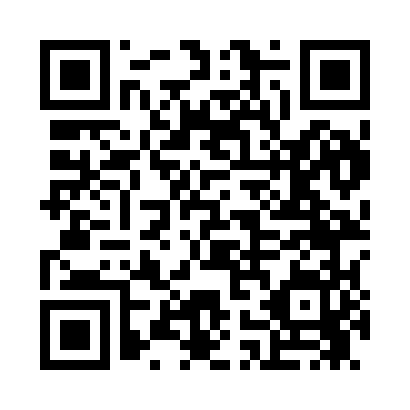 Prayer times for Saughy, Louisiana, USAMon 1 Jul 2024 - Wed 31 Jul 2024High Latitude Method: Angle Based RulePrayer Calculation Method: Islamic Society of North AmericaAsar Calculation Method: ShafiPrayer times provided by https://www.salahtimes.comDateDayFajrSunriseDhuhrAsrMaghribIsha1Mon4:456:051:104:498:159:352Tue4:466:061:104:508:159:353Wed4:466:061:114:508:159:354Thu4:476:061:114:508:159:345Fri4:476:071:114:508:159:346Sat4:486:071:114:508:149:347Sun4:496:081:114:518:149:348Mon4:496:081:114:518:149:339Tue4:506:091:114:518:149:3310Wed4:516:091:124:518:149:3211Thu4:516:101:124:518:139:3212Fri4:526:111:124:518:139:3113Sat4:536:111:124:528:139:3114Sun4:536:121:124:528:129:3015Mon4:546:121:124:528:129:3016Tue4:556:131:124:528:129:2917Wed4:566:131:124:528:119:2918Thu4:566:141:124:528:119:2819Fri4:576:151:124:528:109:2720Sat4:586:151:134:528:109:2721Sun4:596:161:134:528:099:2622Mon5:006:161:134:528:099:2523Tue5:016:171:134:528:089:2424Wed5:016:181:134:528:079:2425Thu5:026:181:134:528:079:2326Fri5:036:191:134:528:069:2227Sat5:046:201:134:528:059:2128Sun5:056:201:134:528:059:2029Mon5:066:211:134:528:049:1930Tue5:066:211:134:528:039:1831Wed5:076:221:124:528:029:17